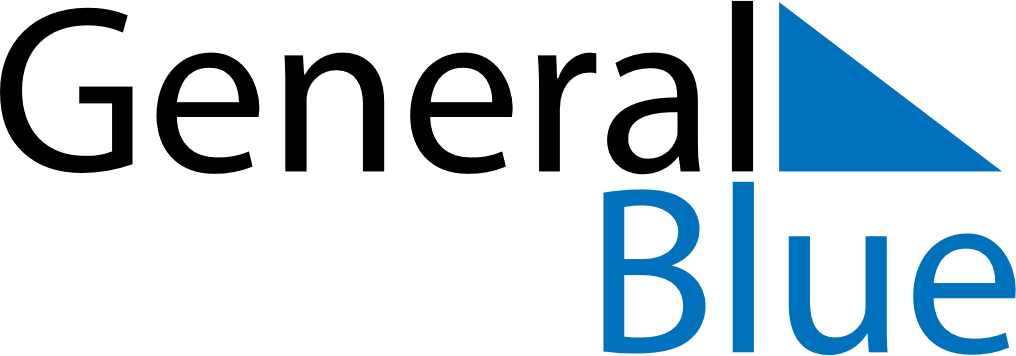 April 2020April 2020April 2020April 2020April 2020UruguayUruguayUruguayUruguayUruguayUruguayUruguayUruguaySundayMondayTuesdayWednesdayThursdayFridaySaturday1234567891011Tourism WeekMaundy ThursdayGood Friday12131415161718Easter Sunday19202122232425Landing of the 33 Orientals2627282930NOTES